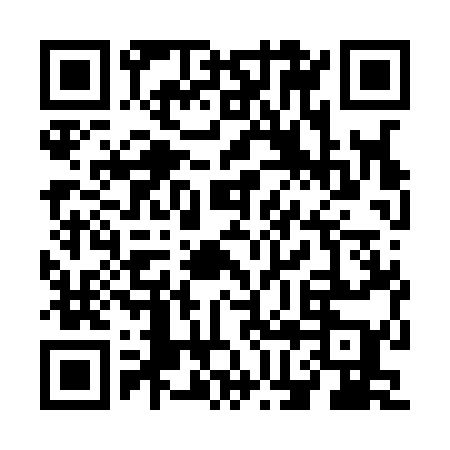 Ramadan times for Trzescianka, PolandMon 11 Mar 2024 - Wed 10 Apr 2024High Latitude Method: Angle Based RulePrayer Calculation Method: Muslim World LeagueAsar Calculation Method: HanafiPrayer times provided by https://www.salahtimes.comDateDayFajrSuhurSunriseDhuhrAsrIftarMaghribIsha11Mon3:543:545:4911:363:275:245:247:1312Tue3:513:515:4711:363:285:265:267:1513Wed3:493:495:4511:363:305:285:287:1714Thu3:463:465:4211:353:315:295:297:1915Fri3:443:445:4011:353:335:315:317:2116Sat3:413:415:3811:353:345:335:337:2317Sun3:383:385:3511:343:365:355:357:2518Mon3:363:365:3311:343:375:375:377:2719Tue3:333:335:3011:343:385:385:387:2920Wed3:303:305:2811:343:405:405:407:3121Thu3:273:275:2611:333:415:425:427:3322Fri3:253:255:2311:333:435:445:447:3523Sat3:223:225:2111:333:445:465:467:3724Sun3:193:195:1811:323:465:475:477:3925Mon3:163:165:1611:323:475:495:497:4226Tue3:133:135:1411:323:485:515:517:4427Wed3:113:115:1111:313:505:535:537:4628Thu3:083:085:0911:313:515:545:547:4829Fri3:053:055:0611:313:525:565:567:5130Sat3:023:025:0411:313:545:585:587:5331Sun3:593:596:0212:304:557:007:008:551Mon3:563:565:5912:304:567:027:028:582Tue3:533:535:5712:304:587:037:039:003Wed3:503:505:5512:294:597:057:059:024Thu3:473:475:5212:295:007:077:079:055Fri3:443:445:5012:295:027:097:099:076Sat3:403:405:4812:295:037:117:119:107Sun3:373:375:4512:285:047:127:129:128Mon3:343:345:4312:285:057:147:149:159Tue3:313:315:4112:285:077:167:169:1710Wed3:283:285:3812:275:087:187:189:20